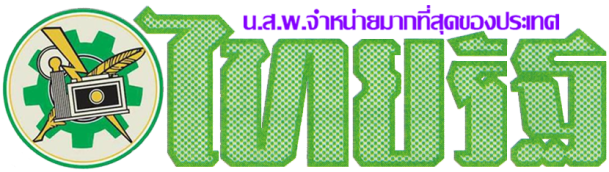 ข่าวประจำวันจันทร์ที่ 4 พฤศจิกายน  2562 หน้าที่  7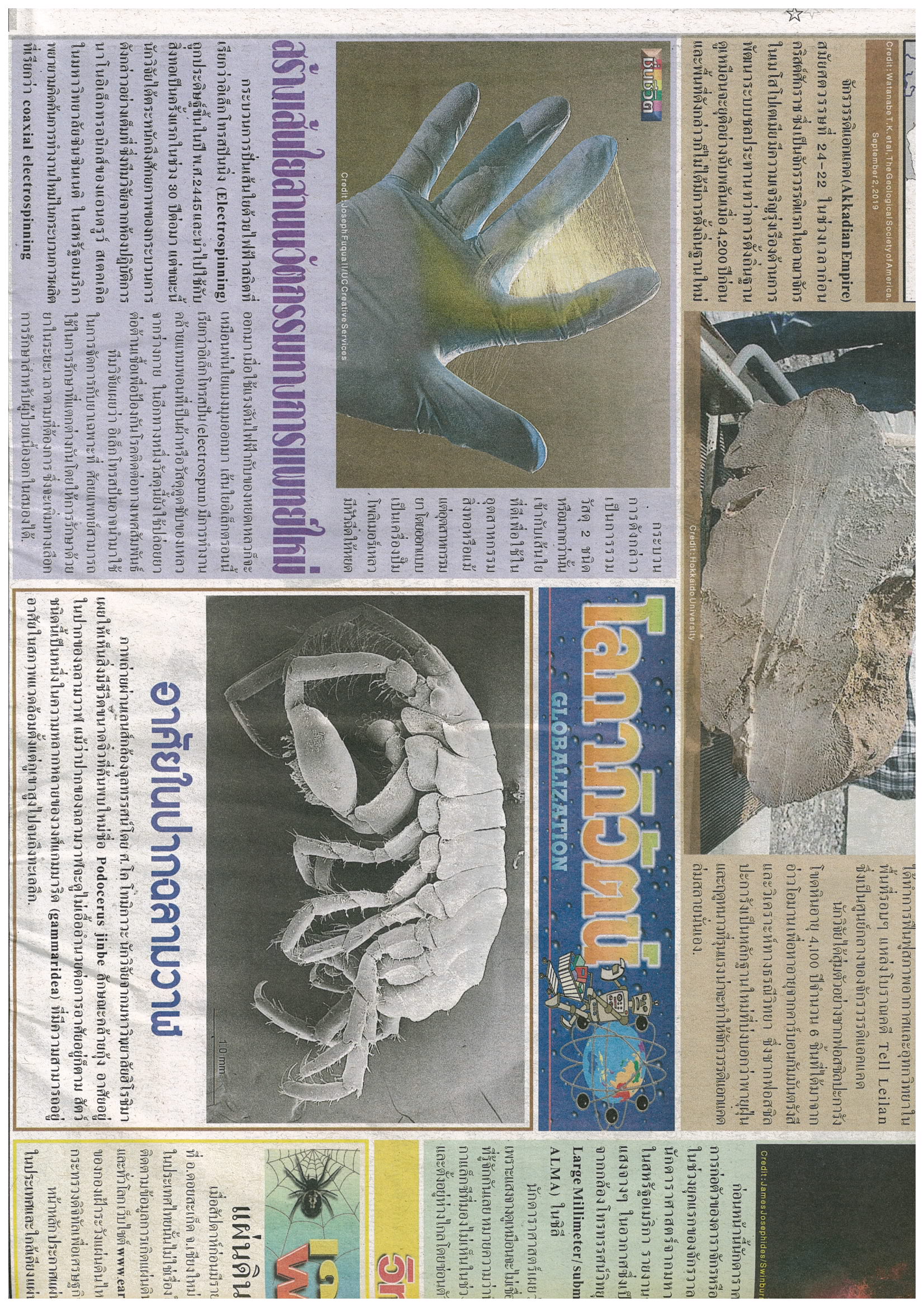 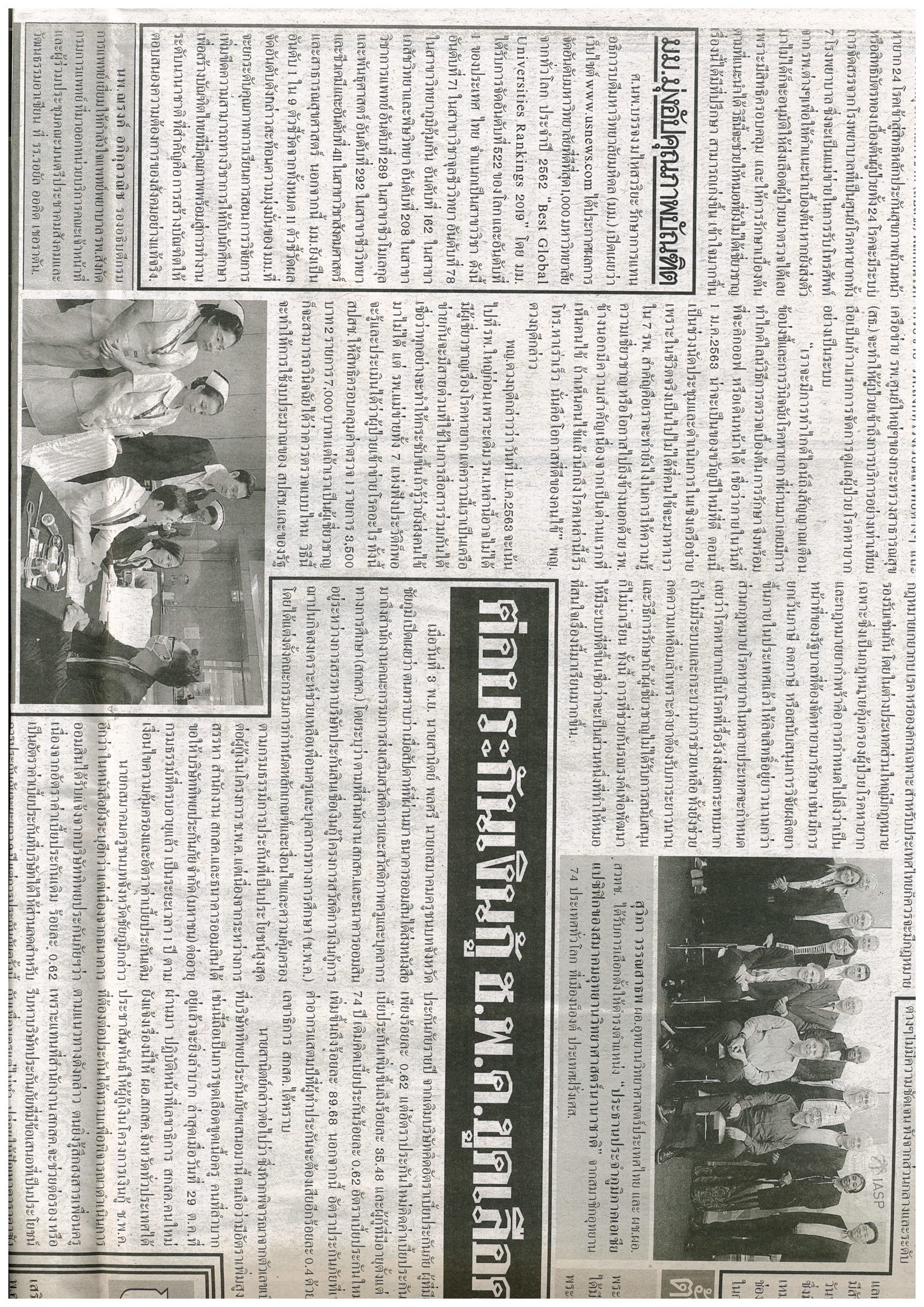 ข่าวประจำวันจันทร์ที่ 4 พฤศจิกายน  2562 หน้าที่  12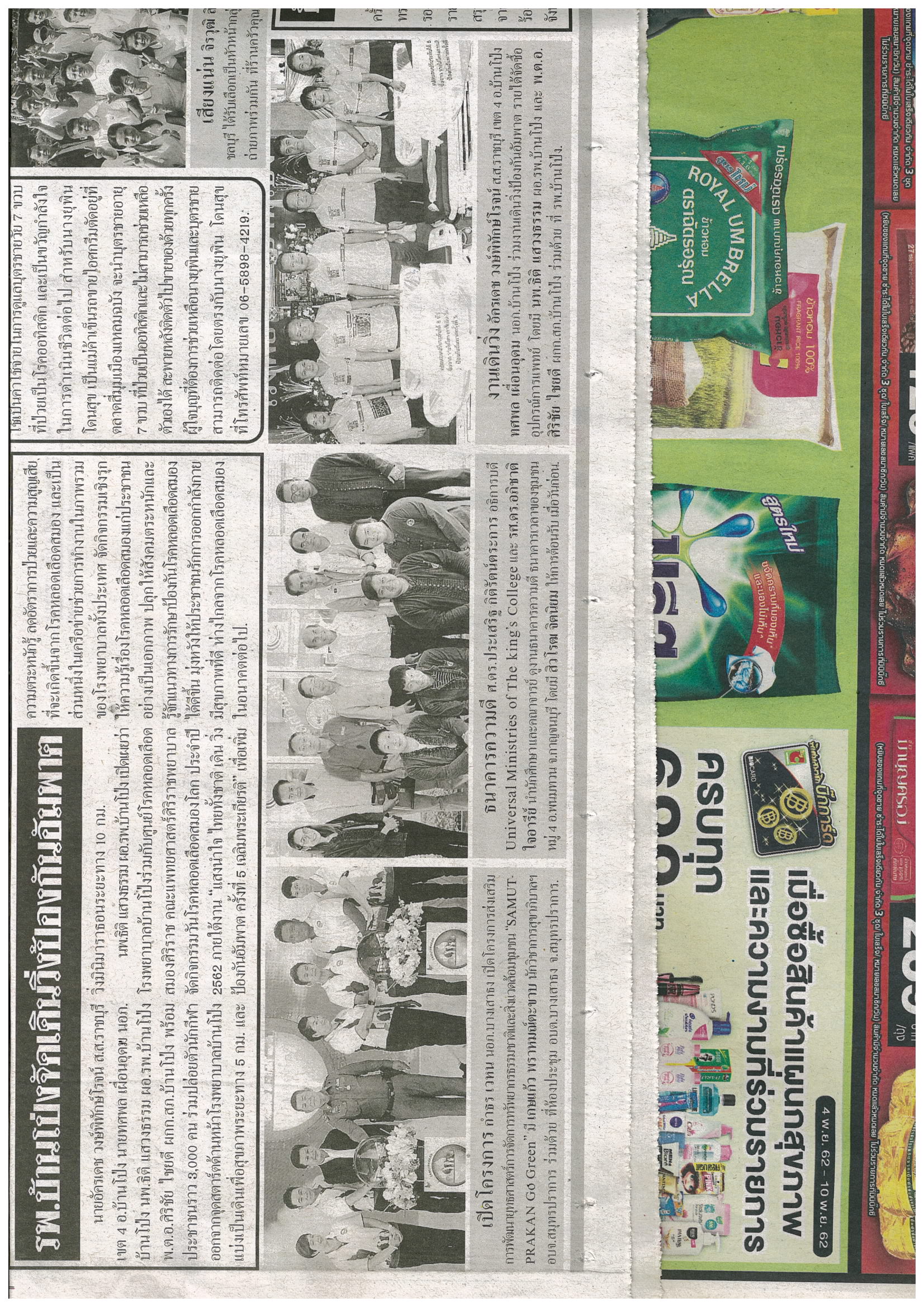 ข่าวประจำวันจันทร์ที่ 4 พฤศจิกายน  2562 หน้าที่  22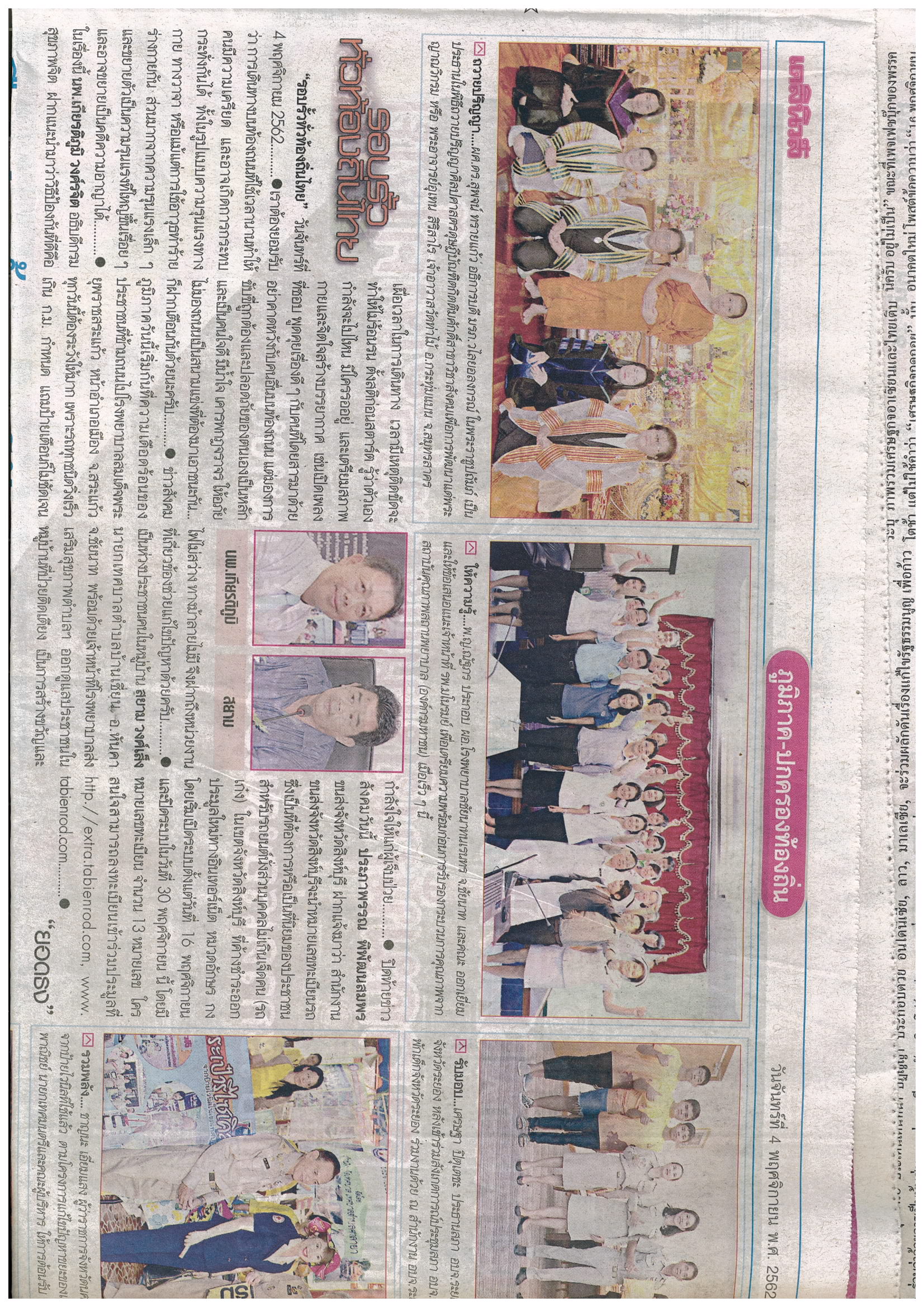 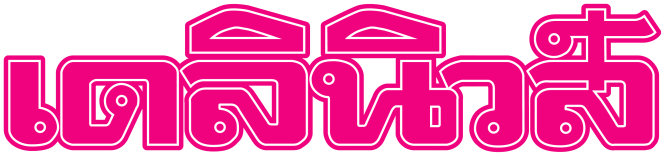 ข่าวประจำวันจันทร์ที่ 4 พฤศจิกายน  2562 หน้าที่  15ข่าวประจำวันจันทร์ที่ 4 พฤศจิกายน  2562 หน้าที่  15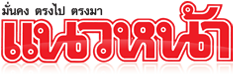 ข่าวประจำวันจันทร์ที่ 4 พฤศจิกายน  2562 หน้าที่  9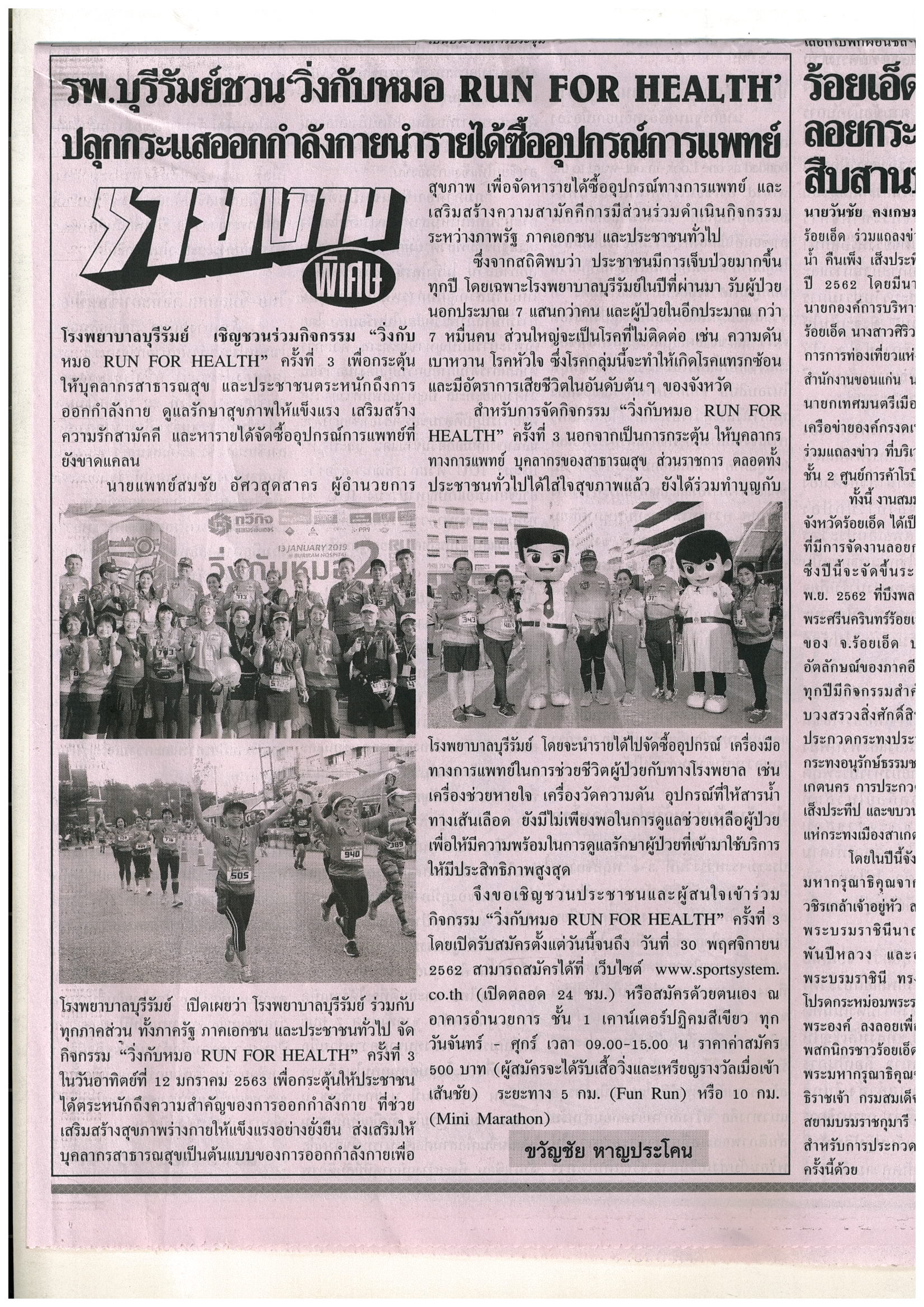 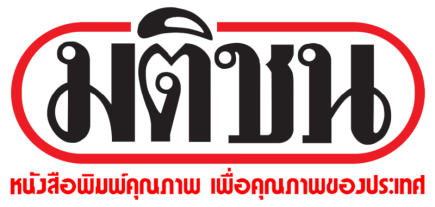 ข่าวประจำวันจันทร์ที่ 4 พฤศจิกายน  2562 หน้าที่  7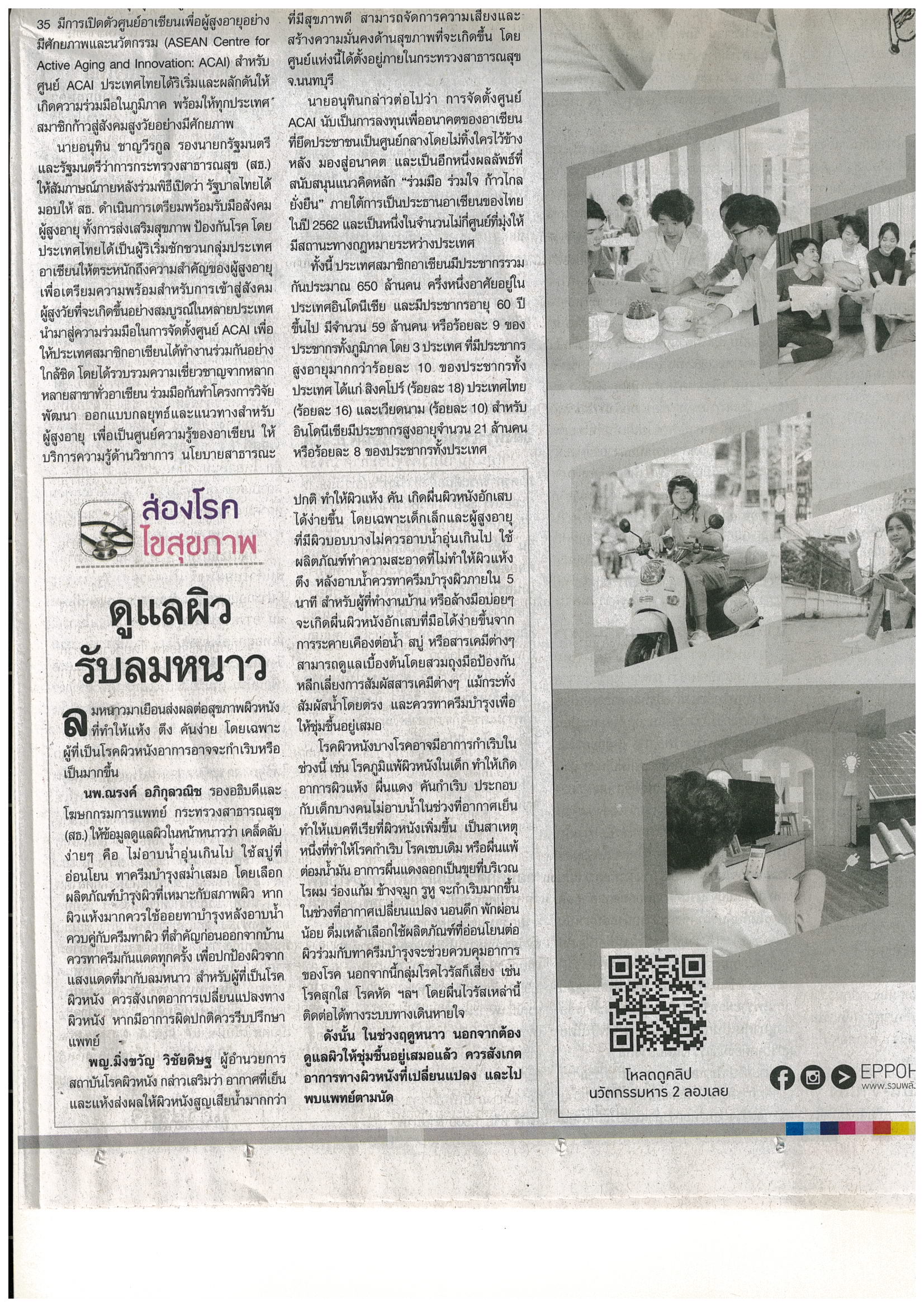 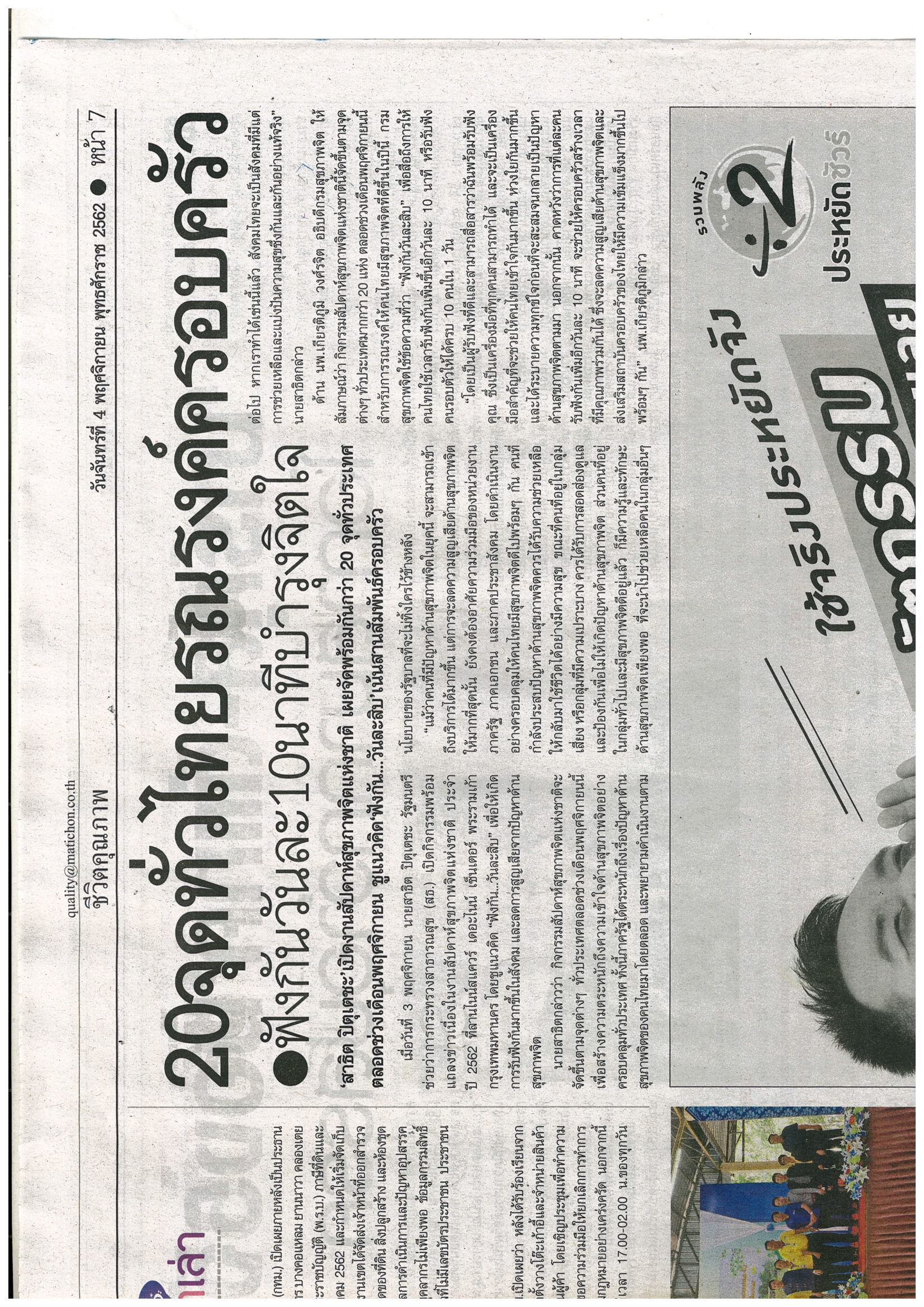 ข่าวประจำวันจันทร์ที่ 4 พฤศจิกายน  2562 หน้าที่  7